Year 6 Spring 1 2024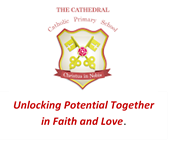 Half-termly Creative Independent Homework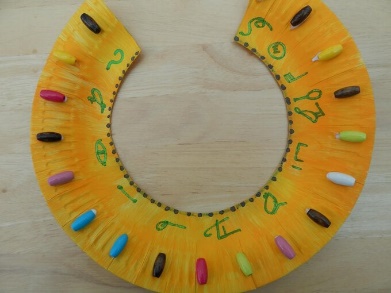 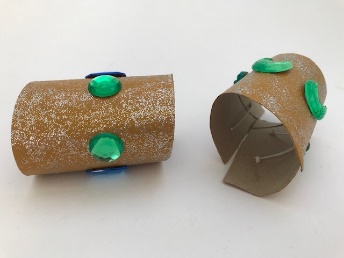 Dress like an Egyptian! On Friday 9th February, you are invited to a fancy-dress party!Your homework is to research an Ancient Egyptian, create a dazzling costume and wear your work to school!Bring with you a one-page personal profile based on your research that will explain what you’re wearing and why!You could choose:A farmer on the Nile deltaA soldier fighting in the Ancient Egyptian Army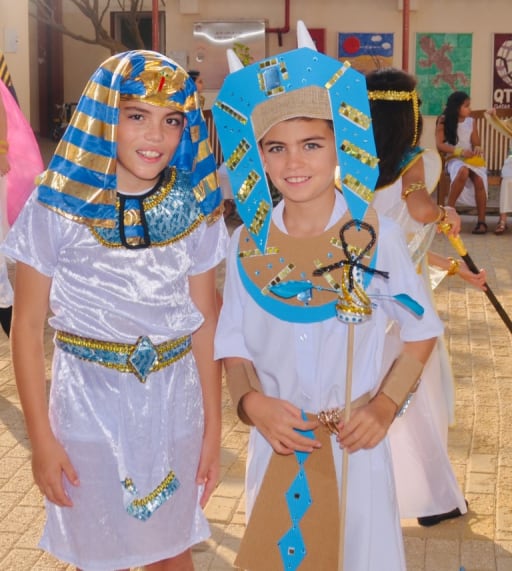 A Pharaoh ruling the land with great power and wealthA healer using the mystic power of the GodsA lowly slave building the great pyramids and templesOr someone else that catches your imagination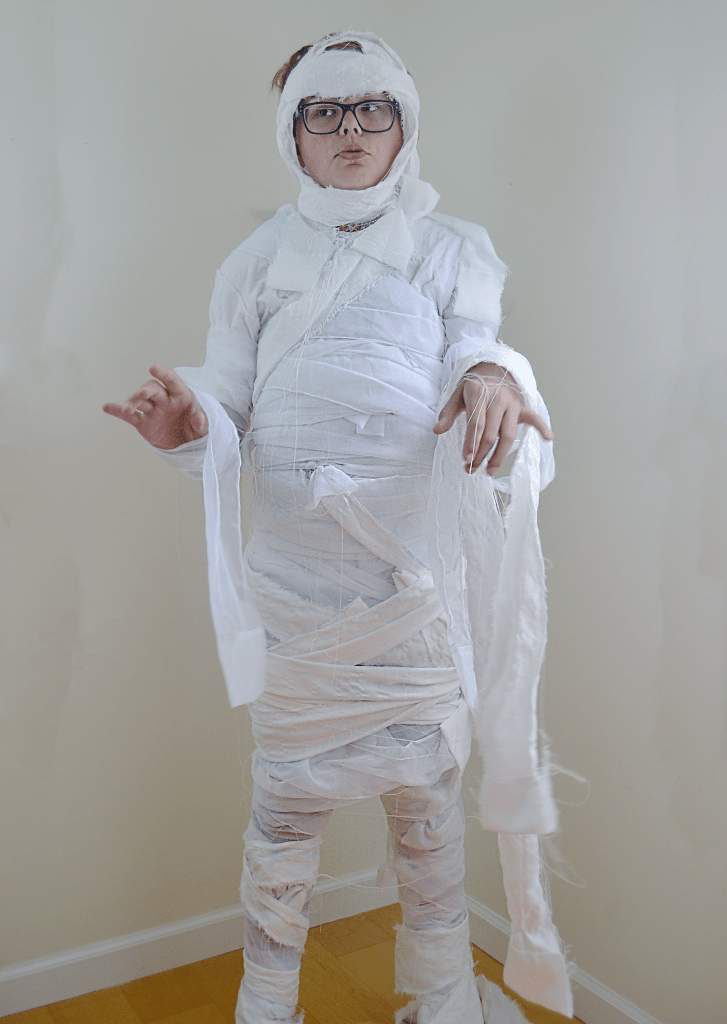 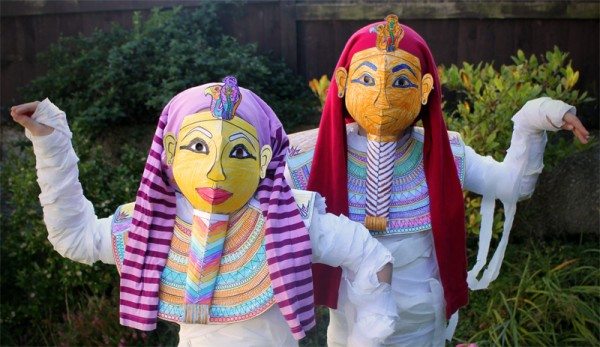 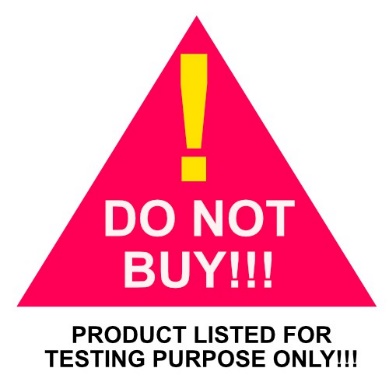 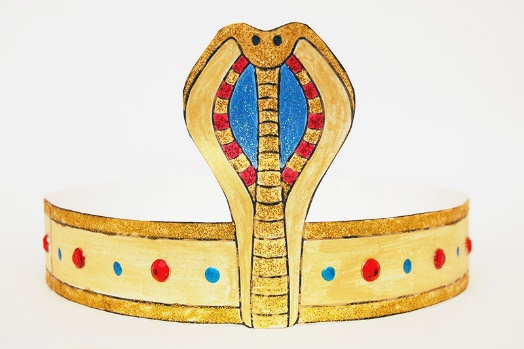 